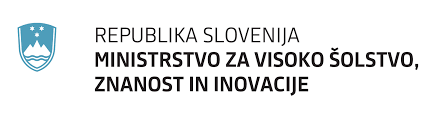 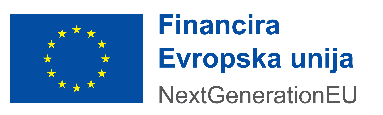 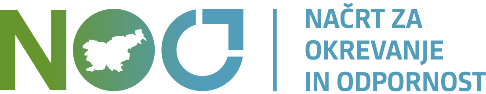 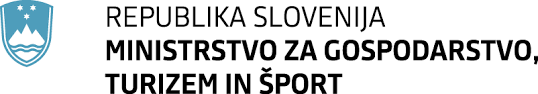 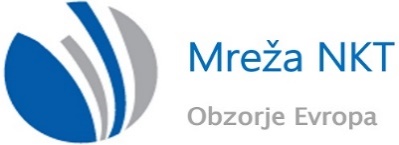 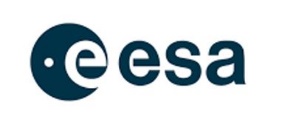 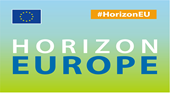 Opportunities for Space Research – ESA and Horizon EuropeNational Institute of Chemistry~ Big Hall, Hajdrihova ulica 19, Ljubljana ~Tuesday, October 10th, 2023  PROGRAMEvent moderated by: Mag. Nataša Briški8.30 Registration 9.15Welcome speechDr. Jure Gašparič, MVZI, state secretary Matevž Frangež, MGTŠ, state secretary9.25Slovenia's cooperation with ESA and Horizon Europe program – SpaceTanja Permozer, MGTŠ,Dr. Ivan Skubic, MVZI 9.35Slovenia's space strategy and integration of science and researchTanja Permozer, MGTŠ9.50Space Research Opportunities - ESASebastien Vincent-Bonnieu, ESATopics: Presentation of SciSpacE and other ESA programmes connecting science and industryPriority areas and new programmes of ESA offering new opportunities for cooperationHow to participate in ESA (research) programmes Cross-sectorial connections – space and non-space interaction+ Q&A10.40Coffee break11.10Space Research Opportunities in Horizon EuropeIsabelle Maës, European Commission Topics: Horizon Europe Space Calls (2023 EUSPA, 2024 HaDEA)IOD/IOV opportunitiesEuropean partnership for Globally Competitive Space SystemsEU Space R&I strategy+ Q&A12.00Panel discussion, moderated by Matija Renčelj, European Space Policy InstituteHow to improve the involvement of Slovenia in space research? Panelists (by alphabetical order): Prof. dr. Andreja Gomboc, UNG Assist.prof. dr. Iztok Kramberger, UM FERI Prof. dr. Igor Mekjavić, IJS Prof. dr. Krištof Oštir, UL FGGProf. dr. Tomaž Rodič, CO Vesolje-SI13.00Standing lunch buffet14.30Outreach for organisations (companies, academia, others) with interest for potential involvement into space related activities Stephen (Phil) Airey, ESA (30 min + Q&A) 
Topics: a) Why Space related activities b) What is ESA, c) ESA programme overview, d) Starting to work with ESA – the RPA scheme (development funding scheme open to Slovenian entities) as an entry point.Isabelle Maës, European Commission (15 min + Q/A)Topics: a) European Space Programme b) the role of Horizon Europe in space research and innovation and its main components c) how the HE Space programme works and d) its connections to ESA; dr. Aljaž Osterman, LE-TEHNIKA (experience from non space to space activities)dr. Janez Rihtaršič, DOMEL (experience from non space to space activities)Rok Capuder, Zavod 404 (experience from non space to space activities)+ Q&A, Discussion16.00Coffee break16.30 Outreach for students and academia for involvement into space related activities Andrew Kane, ESA/HR (30 min + Q&A) Topics: Entry-Level Careers at the European Space Agency
(The presentation will give an overview of what ESA is and what ESA does, as well as detailing the career opportunities available at the Agency – with a particular focus upon the various Entry-Level Programmes that are available for young Slovenians to apply to).Isabelle Maës, European Commission (15 min + Q&A)Topics: a) European Space Programme b) the role of Horizon Europe in space research and innovation c) information on newly launched Large Scale Skills Partnership in the space sector;  dr Simon Malej, Balmar (secondement at ESA – opportunities and benefits for individuals, institutions, companies) (10 min)prof. dr. Janko Slavič, University of Ljubljana, Faculty of Mechanical Engineering (experience of cooperation with ESA, opportunities) (10 min)Q&A, Discussion 
(Discussion may be supported by: prof. dr. Andrea Gomboc, Professor of astronomy. University of Nova Gorica Centre for Astrophysics and Cosmology /School of Science; prof. dr. Krištof Oštir, Professor of Geoinformatics and Remote Sensing at Faculty of Civil and Geodetic Engineering, University of Ljubljana; Assist. Prof dr. Iztok Kramberger, University Maribor, Faculty of Electrical Engineering and Computer Science)18.00Wrap out of the eventALONGSIDE THE MAIN PROGRAME:ALONGSIDE THE MAIN PROGRAME:9.00 - 18.00 Bilateral meetings (in parallel to the main event programme, separate room next to the event hall will be available)